Appendix  Table A1. Percentage of speech produced by mothers (MOT), other adults (ADU) and other children (OCHI) comprising CDS, OCDS and ADS for each child. The largest number in each register-based group of cells is in bold. We observe that CDS, OCDS and ADS were mostly produced by other children for all Sesotho-learning children, except for Hlobohang, for whom other adults and other children contributed almost equally to the total OCDS. For the French-learning children, the mother was the main source of CDS and OCDS, and other children were the main source of ADS. CDS stands for child-directed speech. OCDS stands for speech directed to other children. ADS stands for adult-directed speech.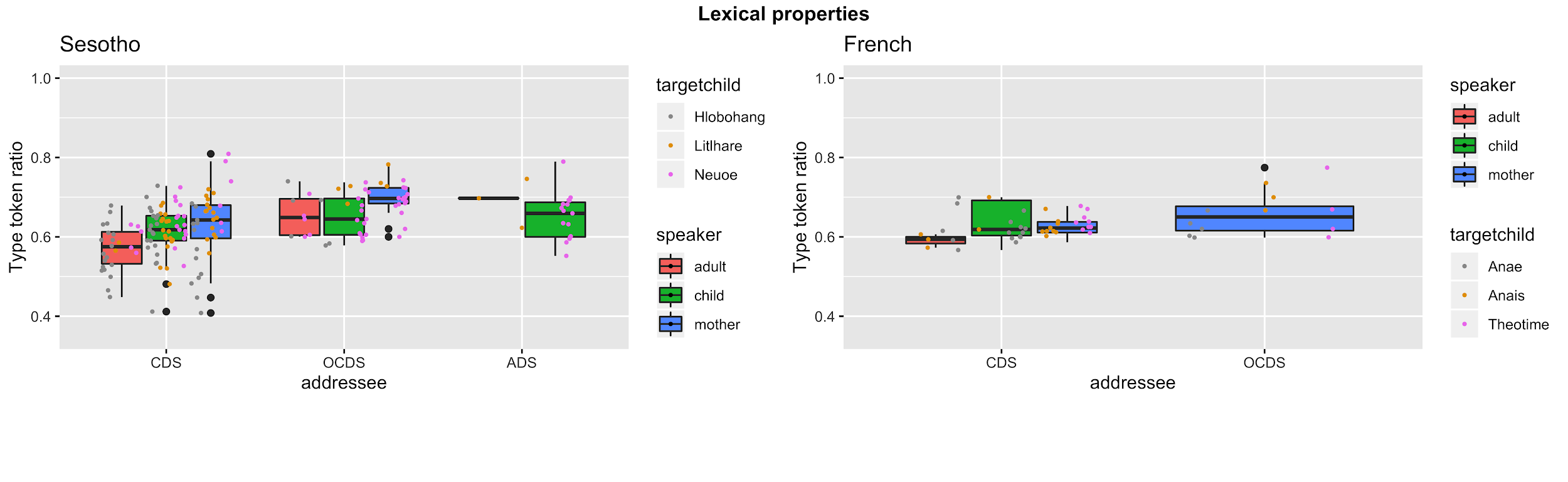 Figure A1. Moving average type token ratio for Sesotho (left) and French (right) within a window of 100 words. The absence of ADS French data is due to the little amount of ADS speech within sessions. CDS stands for child-directed speech. OCDS stands for speech directed to other children. ADS stands for adult-directed speech.CDS CDS CDS OCDS OCDS OCDS ADS ADS ADS MOTADUOCHIMOTADUOCHIMOTADUOCHISesotho Hlobohang13.7437.0839.011.023.012.77.21.542.58Sesotho Litlhare40.252.0648.642.550.232.58.39.352.55Sesotho Neuoe4.895.4916.6118.557.1224.61.29 .16 21.60French Anaé79.88.157.015.59.22.47.44.374.73French Anais65.3727.401.512.420.01.41.242.38French Theotime90.3701.434.0600.1203.37